12th Meeting of the Conference of the Parties to 
the Convention on Wetlands (Ramsar, Iran, 1971)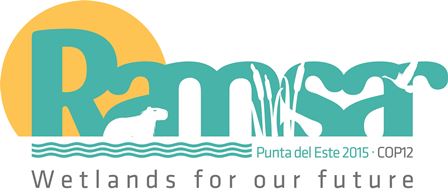 Punta del Este, Uruguay, 1-9 June 2015List of registered observers Lista de observadores inscritos Liste des observateurs inscrits2 June 2015OBSERVER STATES / ESTADOS OBSERVADORES / ÉTATS OBSERVATEURSINTERGOVERNMENTAL ORGANIZATIONS / ORGANIZACIONES INTERGUBERNAMENTALES /ORGANISATIONS INTERGOUVERNEMENTALES
GOVERNMENTAL AGENCIES / ORGANISMOS GUBERNAMENTALES / 
ORGANISMES GOUVERNEMENTAUXINTERNATIONAL NGOs / ONG INTERNACIONALES / ONG INTERNATIONALES
NATIONAL NGOs / ONG NACIONALES / ONG NATIONALESBUSINESS SECTOR / SECTOR EMPRESARIAL / SECTEUR DES AFFAIRESINVITED EXPERTS / EXPERTOS INVITADOS / EXPERTS INVITÉSACADEMIC SECTOR / SECTOR ACADÉMICO / SECTEUR ACADÉMIQUEACCOMPANYING PERSONS / ACOMPAÑANTES / ACCOMPAGNANTSRamsar COP12 DOC.21Observer StateDemocratic People’sRepublic of KoreaPermanent Mission of DPRK in GenevaCentro Regional Ramsar (CREHO)DINAMA Dirección Nacional de Medio AmbienteEuropean Space AgencyInternational Centre for Integrated Mountain Development (ICIMOD)IUCN - International Union for Conservation of NatureMediterranean Wetlands Initiative (MedWet)Secretariat of the Convention on Biological DiversityUnited Nations Convention to Combat DesertificationUnited Nations Environment ProgrammeUNESCOUNESCO-IHEWorld Bank GroupArgentinaHonorable Senado de la NaciónArgentinaMinisterio de Ambiente y Espacio PublicoArgentinaSecretaría de AmbienteJapanJapan Aerospace Exploration Agency (JAXA)JapanJapan International Cooperation AgencyJapanKashima City HallJapanLocal self-governing bodyJapanMinistry of EnvironmentJapanNippon KoeiJapanSaga-shi city governmentNepalNational Trust for Nature ConservationParaguayMinisterio de Obras Publicas y ComunicacionesRepublic of KoreaEnvironmental Resources Conservation DivisionRepublic of KoreaGyeongnam Ramsar Environmental FoundationSouth AfricaOverberg District MunicipalityUruguayAgencia Desarrollo Ciudad del PlataUruguayAgenda Metropolitana PresidenciaUruguayCentro Universitario Regional Este (CURE) de la Universidad de la República (UDELAR)UruguayComision de Medio Ambiente MunicipoUruguayConsulate of CyprusUruguayDalarna ParqueUruguayEdiles DepartementalesUruguayIntendencia Departamental de CanelonesUruguayIntendencia Departamental de MaldonadoUruguayMinisterio de Ambiente y Espacio PublicoUruguayMinisterio de Vivienda, Ordenamiento Territorial y Medio AmbienteUruguayMuseo Nacional de Historia NaturalUruguaySociedad de Arquitectos del Uruguay (SAU)USAU.S. Embassy in UruguayBirdLife InternationalFundación Humedales / Wetlands InternationalHosei UniversityICLEI - Local Governments for SustainabilityInteramerican Association for Environmental DefenseInternational Water Management InstituteMahidol UniversityNational Audubon SocietyOrganization of American StatesRamsar Center JapanRamsar Regional Center - East AsiaRed Hemisférica de Reservas para Aves PlayerasSANBANZE NetworkSociety of Wetland ScientistsThe Clipperton ProjectThe Nature ConservancyTinker Institute on International Law and OrganizationsTour du ValatUnion Vecinal Punta Ballena y LagunasWetlands InternationalWetlands International ArgentinaWetlands International JapanWorld Wetland NetworkWWF InternationalWWF Bhutan ProgramWWF BoliviaWWF GreeceWWF MadagascarWWF MEDPO- North Africa OfficeWWF MozambiqueWWF PakistanWWF SpainAlgeriaEnvironnement et Développement DurableArgentinaCentro para la Sustentabilidad y los risqos climaticosArgentinaFundación Bosques Nativos Argentinos para la BiodiversidadArgentinaFundación Humedales / Wetlands International ArgentinaBrazilCentro Estadual de Pesquisas em Sensoriamento Remoto e Meteorologia (CEPSRM), Universidade Federal do Rio Grande do Sul - Brasil e FMMA ( Fundação Municipal de Meio Ambiente de Gravataí)BrazilMUPAN (Mulheres em Acao no Pantanal)ChileAgrupación Defensa y Conservación Maule MataquitoChileCentro de Estudios de HumedalesChileSantuario de la Naturaleza Humedal TunquénColombiaFundación Humedales BogotáCosta RicaProyecto Humedales - PNUD SINACEcuadorCoordinadora Nacional para la Defensa del Ecosistema ManglarIran (Islamic Republic of)BAAB GroupIran (Islamic Republic of)Conservation of Iranian Wetlands ProjectIran (Islamic Republic of)Society of Friend of Cultural and Natural Heritage VarzanehJapanAriake sea network of fishermen and citizensJapanGakushuin UniversityJapanJapan Civil Network for United Nations Decades on BiodiversityJapanKushiro International Wetland CentreJapanNPO TamboJapanRamsar Network JapanPeruONG Instituto Ecoturistico y Desarollo de Montañas-INECODEMRepublic of KoreaERF KoreaRepublic of KoreaGreen Korea UnitedRepublic of KoreaKorean Ramsar Wetland City SupportersRepublic of KoreaWetlands & Birds KoreaSenegalOceanium DakarTunisiaAssociation de l'Environnement et du Développement à SolimanUnited KingdomThe Wildfowl and Wetlands TrustUruguayA.F.DE.A.A.F.DE.A.UruguayAguará Popé - Educación y Gestión ambientalUruguayECOBIO UruguayUruguayHumedal Sante LuciaUruguayKarumbeUruguayMarumbeUruguayOrganización para la Conservación de Cetáceos y Gestión Integrada CosteraUruguayUnion Vecinal de Punta BallenaUruguayUTU Los ArrayanesUruguayVida Silvestre UruguayCarlosBARILLICompañía SALUS S.A., UruguayGraciela MabelDÍAZ VEIGALa Macarena: al final del humedalRoberto MarianoELZAURDIALa MacarenaMikkel FranklinKALLESOEShellEduardoMÉNDEZ AYALACompañía SALUS S.A.Juan PabloMILLACET BONIFAZIOCabo Polonio Turismo AventuraGuillermoPEREZLas Landas SRLMarianaPIRIZBurson-MarstellerPatriciaVARELABurson-MarstellerMarioVAZQUEZ GAYTANCompañía SALUS S.AKathrinWEISEJena-Optronik GmbHJorge EmmanuelESCOBAR MORENOFundación Humedales BogotáRoyalGARDNERStetson University College of LawGeajaeJOOPusan National UniversityChristine MariaPRIETTOHunter Wetlands CentreDavidPRITCHARDDEP ConsultantsKhaledSALEMEnvironment Quality AuthorityAnadaTIEGAIndependent ConsultantHiromiYAMASHITARitsumeikan Asia Pacific University (APU)María de los ÁngelesBAZETCentro Universitario Regional Este-UdelaRFelixBRACOCentro Universitario Regional EsteMarcelaCAPORALECentro Universitario Regional Este-UdelaRManuelCARDOZOUtu ArrayanesJuan de DiosCORREA DÁVILAANEP-CES Liceo Barra de MaldonadoEstelaDELGADOUniversidad de la RepublicaMolinaESPINOSACentro Regional de Profesores del EsteOcaño LauraFERRERACentro Regional de Profesores del EsteGermán GabrielGIL CONDELos ArrayanesPaola AgustinaJUAREZ PEDREIRAUniversidad del Trabajo del UruguaySatoshiKOBAYASHIKushiro Public UniversityAlejandra TatianaLOFEE SALAZARUniversidad del Trabajo del UruguayGladysMARTINEZCentro Regional de Profesores del EsteMaria NoelMARTINEZ LINDIEMANSCentro Regional de Profesores del EsteSusanaMAYTIA ROMEROMuseo Nacional de Historia NaturalDarwinMIGUELCentro Universitario Regional EsteMelinaMUNIZ GUERENDIAINCentro Regional de Profesores del EsteFlorencia CamilaPEREIRA MOREIRAUniversidad del Trabajo del UruguayTeresitaROSACentro Regional de Profesores del EsteMariana AndreaSILVERA FRIASCentro Universitario Regional Este-UdelaRMartinYELKOUNIUniversité SenghorRashedALMEHRIMiriam PatriciaDAHANJorgeFERREIRAAhmedLOOTAHGustavoMELGAR CUELLARYasuhikoMURAMATSUCarlosRODRIGUEZLaura DanielaSÁNCHEZ DE ARMASAnanTARABEIH